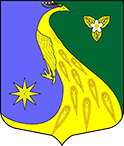 ЛЕНИНГРАДСКАЯ ОБЛАСТЬЛУЖСКИЙ МУНИЦИПАЛЬНЫЙ РАЙОНАДМИНИСТРАЦИЯ СКРЕБЛОВСКОГО СЕЛЬСКОГО ПОСЕЛЕНИЯПОСТАНОВЛЕНИЕОт 09 июня 2022 года                                № 185В целях повышение уровня и качества жизни населения на основе развития социальной инфраструктуры и инженерного обустройства населенных пунктов, расположенных на территории Скребловского сельского поселения,  в соответствии с постановлением Правительства Ленинградской области от 27.12.2019 № 636 «О государственной программе Ленинградской области «Комплексное развитие сельских территорий Ленинградской области», порядком разработки, реализации и оценки эффективности муниципальных программ Скребловского сельского поселения Лужского муниципального района Ленинградской области, утвержденным постановлением администрации от 28.02.2018 № 80, администрация Скребловского сельского поселения Лужского муниципального района  Ленинградской области ПОСТАНОВЛЯЕТ:	1. Утвердить прилагаемую муниципальную программу «Комплексное развитие территории Скребловского сельского поселения» на период 2025-2027 годы.2. Настоящее постановление вступает в силу со дня официального опубликования. 3. Контроль за исполнением постановления оставляю за собой.И.о. главы администрацииСкребловского сельского поселения                                                  С.В. КостеринРазослано: прокуратура, контрольно-счетная палата Лужского муниципального районаУтвержденапостановлением администрацииСкребловского сельского поселенияот 09.06.2022 № 185 (приложение)МУНИЦИПАЛЬНАЯ ПРОГРАММА«Комплексное развитие территории Скребловского сельского поселения» на период 2025-2027 годыПАСПОРТмуниципальной программы муниципального образования Скребловское сельское поселение Лужского муниципального района Ленинградской области«Комплексное развитие территории Скребловского сельского поселения» на период 2025-2027 годы1. Общая характеристика, основные проблемы и прогноз развития сферы реализации муниципальной программыДля успешного решения стратегических задач по реализации Государственной программы Ленинградской области «Комплексное развитие сельских территорий Ленинградской области» необходимо осуществление мер по повышению уровня и качества жизни в сельской местности.На селе ситуация,  сложившаяся в социальной сфере, препятствует формированию социально-экономических условий устойчивого развития агропромышленного комплекса.За последние 15 лет в результате резкого спада сельскохозяйственного производства и ухудшения финансового положения отрасли, изменения организационно-экономического механизма развития социальной сферы и инженерной инфраструктуры села произошло снижение доступности для сельского населения образовательных, медицинских, культурных и торгово-бытовых услуг, увеличилось отставание села от города по уровню и условиям жизнедеятельности.Повышение уровня и качества жизни на селе невозможно без комплексного развития сельских территорий. Разница в комфортности проживания в городских и сельских поселениях влияет на миграционные настроения сельского населения, особенно молодёжи, что существенно сужает перспективы воспроизводства трудоресурсного потенциала аграрной отрасли.Скребловское сельское поселение также нуждается в комплексном развитии территории, а именно:- строительстве универсальной спортивной площадки в п. Межозерный;- благоустройстве территорий населенных пунктов;- газификации населенных пунктов;- развитии автомобильных дорог.Для обеспечения устойчивого социально-экономического развития сельской территории необходимо усилить муниципальную поддержку социального и инженерного обустройства населенных пунктов, расположенных в сельской местности, развития несельскохозяйственных видов деятельности в сельской местности, расширения рынка труда, развития процессов самоуправления и на этой основе повысить качество и активизацию человеческого потенциала.Без значительной государственной поддержки в современных условиях муниципальные образования, расположенные в сельской местности, не в состоянии эффективно участвовать в социальных реформах и удовлетворении основных жизненных потребностей проживающего на их территории населения.Таким образом, необходимость разработки и реализации программы обусловлена:- социально-политической остротой проблемы и ее общепоселенческим  значением;- потребностью формирования базовых условий для расширенного воспроизводства и закрепления на селе трудовых ресурсов, обеспечивающих эффективное решение задач агропромышленного комплекса;- межотраслевым и межведомственным характером проблемы, необходимостью привлечения к ее решению, органов местного самоуправления, организаций агропромышленного комплекса и общественных объединений сельских жителей;- приоритетностью  государственной и муниципальной поддержки развития социальной сферы и инженерной инфраструктуры в сельской местности.2.  Приоритеты и цели государственной и муниципальной политики в сфере реализации муниципальной программыФормирование единой государственной политики в отношении сельских территорий на долгосрочный период заявлено в Стратегии устойчивого развития сельских территорий Российской Федерации на период до 2030 года, утвержденной распоряжением Правительства Российской Федерации от 02 февраля 2015 года N 151-р.Стратегия направлена на создание условий для обеспечения стабильного повышения качества и уровня жизни сельского населения на основе преимуществ сельского образа жизни, что позволит сохранить социальный и экономический потенциал сельских территорий и обеспечит выполнение ими общенациональных функций - производственной, демографической, трудоресурсной, пространственно-коммуникационной, сохранения историко-культурных основ идентичности народов страны, поддержания социального контроля и освоенности сельских территорий.Дополнительно приоритеты государственной политики в сфере реализации муниципальной программы определены следующими правовыми актами:Указ Президента Российской Федерации от 21.07.2020 № 474 «О национальных целях развития Российской Федерации на период до 2030 года»;стратегия социально-экономического развития Российской Федерации;стратегия социально-экономического развития Ленинградской области до 2030 года, утвержденная областным законом от 08.08.2016 № 76-оз;государственная программа Ленинградской области «Комплексное развитие сельских территорий Ленинградской области», утвержденная постановлением Правительства Ленинградской области от 27.12.2019 № 636;государственная программа Ленинградской области «Развитие транспортной системы Ленинградской области», утвержденная постановлением Правительства Ленинградской области от 14.11.2013 № 397;государственная программа Ленинградской области «Развитие культуры Ленинградской области», утвержденная постановлением Правительства Ленинградской области от 14.11.2013 № 404;государственная программа Ленинградской области «Устойчивое общественное развитие в Ленинградской области», утвержденная постановлением Правительства Ленинградской области от 14.11.2013 № 399.Основные цели и задачи долгосрочного развития сельских территорий Ленинградской области определены Стратегией социально-экономического развития Ленинградской области до 2030 года, утвержденной областным законом от 8 августа 2016 года № 76-оз, в рамках направлений и приоритетов социально-экономического развития "Продовольственная безопасность", "Комфортные поселения".Стратегической целью в рамках направления "Комфортные поселения" является повышение качества среды проживания во всех населенных пунктах Ленинградской области.Мероприятия муниципальной программы направлены на достижение целей федеральных проектов:Федеральный проект «Современный облик сельских территорий». В целях внедрения комплексного подхода к созданию комфортных условий жизнедеятельности на сельских территориях за счет средств федерального и областного бюджета Ленинградской области проектом предусмотрена реализация мероприятия по реализации проектов комплексного развития сельских территорий (сельских агломераций). На достижение цели данного проекта направлено мероприятие муниципальной программы по капитальному ремонту объектов.Федеральный проект «Благоустройство сельских территорий». В целях улучшения санитарного и эстетического облика сельских территорий Ленинградской области за счет средств федерального и областного бюджета Ленинградской области проектом предусмотрена реализация мероприятия по благоустройству сельских территорий. На достижение цели данного проекта направлено мероприятие муниципальной программы по реализации комплекса мероприятий по борьбе с борщевиком Сосновского на территориях муниципальных образований Ленинградской области.Федеральный проект «Дорожная сеть». Проектом предусматривается реализация программ дорожной деятельности в отношении автомобильных дорог общего пользования. На достижение цели данного проекта направлено мероприятие муниципальной программы по капитальному ремонту и ремонту автомобильных дорог общего пользования местного значения, имеющих приоритетный социально-значимый характер.На решение задач муниципальной программы направлены комплексы процессных мероприятий:Комплекс процессных мероприятий «Развитие учреждений культурно-досугового типа, физической культуры и спорта в Скребловском сельском поселении», в рамках реализации которого предусматривается расходы на содержание муниципальных казенных учреждений культуры и муниципальных казенных библиотек, организацию и проведение культурно-массовых мероприятий.Комплекс процессных мероприятий «Развитие и сохранение кадрового потенциала работников в учреждениях культуры», в рамках реализации которого предусматривается расходы на софинансирование дополнительных расходов местных бюджетов на сохранение целевых показателей повышения оплаты труда работников муниципальных учреждений культуры в соответствии с Указом Президента Российской Федерации от 7 мая 20120 года № 597 «О мероприятиях по реализации государственной социальной политики».Комплекс процессных мероприятий «Поддержание устойчивой работы и развитию коммунальной и инженерной инфраструктуры», в рамках реализации которого предусматривается расходы на проектно-изыскательские работы и строительство газопровода, мероприятия по подготовке объектов теплоснабжения к отопительному сезону на территории поселения, реализацию  мероприятий по обеспечению устойчивого функционирования объектов теплоснабжения на территории Ленинградской области.Комплекс процессных мероприятий по благоустройству, в рамках реализации которого предусматривается расходы на мероприятия по учету и обслуживанию уличного освещения поселения, организацию и содержание мест захоронения, прочие мероприятия по благоустройству поселения.Комплекс процессных мероприятий «Реализация функций в сфере обращения с отходами», в рамках реализации которого предусматривается расходы на организацию вывоза несанкционированных свалок, организацию деятельности по накоплению (в том числе раздельному накоплению) и транспортированию твердых коммунальных отходов.Комплекс процессных мероприятий «Содействие развитию участия населения в осуществлении местного самоуправления в Ленинградской области», в рамках реализации которого предусматривается расходы на реализацию областного закона от 15 января 2018 года № 3-оз "О содействии участию населения в осуществлении местного самоуправления в иных формах на территориях административных центров и городских поселков муниципальных образований Ленинградской области", реализацию областного закона от 28 декабря 2018 года № 147-оз "О старостах сельских населенных пунктов Ленинградской области и содействии участию населения в осуществлении местного самоуправления в иных формах на частях территорий муниципальных образований Ленинградской области", поддержку развития общественной инфраструктуры муниципального значения.Комплекс процессных мероприятий «Развитие транспортной инфраструктуры и содержание автомобильных дорог в Скребловском сельском поселении», в рамках реализации которого предусматривается расходы на мероприятия по обслуживанию и содержанию автомобильных дорог местного значения, Проведение инвентаризации и оформление технических и кадастровых паспортов дорог местного значения, мероприятия по капитальному ремонту и ремонту автомобильных дорог общего пользования местного значения, мероприятия по содержанию и ремонту дворовых территорий многоквартирных домов, проездов к дворовым территориям многоквартирных домов населенных пунктов, мероприятия, направленные на повышение безопасности дорожного движения.Комплекс процессных мероприятий «Обеспечение безопасности населения на территории Скребловского сельского поселения», в рамках реализации которого предусматривается расходы на мероприятия по предупреждению и ликвидации последствий чрезвычайных ситуаций и стихийных бедствий, мероприятия по укреплению пожарной безопасности на территории поселений, осуществление мероприятий по обеспечению безопасности людей на водных объектах, мероприятия по противодействию экстремизму и профилактике терроризма.3. Основные цели и задачи муниципальной программыМуниципальная программа направлена на создание благоприятных условий для комплексного развития Скребловского сельского поселения на долгосрочную перспективу.Целью реализации настоящей муниципальной программы является повышение качества среды проживания населения Скребловского сельского поселения. В рамках достижения цели необходимо обеспечить решение следующих задач:- создание комфортных условий жизнедеятельности населения;- повышение уровня комплексного обустройства населенных пунктов, расположенных на территории Скребловского сельского поселения;- создание условий для проведения мероприятий направленных на развитие и содержание  автомобильных дорог, на создание инвентаризационной и технической документации в сфере дорожного хозяйства, на проведение ремонтных работ по дорогам общего пользования  и дворовых территорий на  территории Скребловского сельского поселения;- создание условий для обеспечения мероприятий направленных на создание  безопасных условий существования граждан, проживающих на  территории Скребловского сельского поселения;- активизация участия граждан в реализации инициативных проектов, направленных на решение приоритетных задач развития Скребловского сельского поселения и формирование позитивного отношения к сельской местности и сельскому образу жизни.Приложение 1к муниципальной программеПлан
реализации муниципальной программы
«Комплексное развитие территории Скребловского сельского поселения» на период 2025 - 2027 годыПриложение 2к муниципальной программеПрогнозные значения 
показателей (индикаторов) реализации муниципальной программы 
«Комплексное развитие территории Скребловского сельского поселения»Приложение 3к муниципальной программеСведения о налоговых расходах бюджета муниципального образования Скребловское сельское поселение,направленных на достижение цели муниципальной программы«Комплексное развитие территории Скребловского сельского поселения»Сведения о налоговых расходах формируются по подпрограммам с указанием итоговой суммы во втором столбце графы 7.Плановые значения граф 6 - 7 определяются на основании отчетных данных прошлых лет с учетом изменений (планируемых изменений) налогового законодательства и ожидаемых тенденций изменения численности плательщиков налогов, имеющих право на льготу. Графы 5 - 7 заполняются до конца реализации муниципальной программы.Об утверждении муниципальной программы «Комплексное развитие территории Скребловского сельского поселения» на период 2025-2027 годыСроки реализации муниципальной программы2025-2027 годыОтветственный исполнитель       
муниципальной программыАдминистрация Скребловского сельского поселенияУчастники муниципальной 
программыАдминистрация Скребловского сельского поселенияМуниципальное учреждение культуры Социально – культурный центр «Лидер» Организации, предприятия малого бизнесаЦель муниципальной  программыПовышение качества среды проживания населения Скребловского сельского поселенияЗадачи муниципальной программы- создание комфортных условий жизнедеятельности населения;- повышение уровня комплексного обустройства населенных пунктов, расположенных на территории Скребловского сельского поселения;- создание условий для проведения мероприятий направленных на развитие и содержание  автомобильных дорог, на создание инвентаризационной и технической документации в сфере дорожного хозяйства, на проведение ремонтных работ по дорогам общего пользования  и дворовых территорий на  территории Скребловского сельского поселения;- создание условий для обеспечения мероприятий направленных на создание  безопасных условий существования граждан, проживающих на  территории Скребловского сельского поселения;- активизация участия граждан в реализации инициативных проектов, направленных на решение приоритетных задач развития Скребловского сельского поселения и формирование позитивного отношения к сельской местности и сельскому образу жизни.Ожидаемые результаты реализации 
муниципальной программыДостижение к концу 2027 года следующих показателей:количество кружков увеличится до 22 ед. к 2027 году;количество человек, посещающих библиотеки увеличится до 480 чел. к 2027 году;количество проведенных культурно-массовых мероприятий увеличится до 174 ед. к 2027 году;размер заработной платы работников культуры увеличится до 54,3 тыс. руб. к 2027 году;освобождение 90 га земель Скребловского сельского поселения от борщевика Сосновского;доля населения, обеспеченного природным газом  - 40 % к 2027 году;количество мероприятий, направленных на поддержание объектов теплоснабжения в нормативном состоянии – 3 ед. к 2027 году;количество мероприятий по благоустройству в целях создания благоприятной среды для проживания и отдыха жителей – 3 ед. к 2027 году;приведение в нормативное состояние 3,6 км дорог на территории поселения;количество мероприятий, направленных на повышение безопасности дорожного движения – 3 ед. к 2027 году;противопожарное опахивание населенных пунктов – 15000 кв. м;количество обустроенных пожарных водоемов – 3 ед. к 2027 году;количество мероприятий по обеспечению безопасности людей на водных объектах – 3 ед. к 2027 году;количество мероприятий по противодействию экстремизму и профилактике терроризма – 3 ед. к 2027 году;количество мероприятий по реализации областного закона от 15.01.2018 № 3-оз – 3 ед. к 2027 году;количество мероприятий по реализации областного закона от 28.12.2018 № 147-оз – 3 ед. к 2027 году;количество мероприятий, направленных на поддержку развития общественной инфраструктуры муниципального значения – 3 ед. к 2027 году.Финансовое обеспечение  муниципальной программыОбщий объем финансирования муниципальной программы за весь период реализации составляет                            45 245,9 тыс. руб.Размер налоговых расходов, направленных на достижение цели муниципальной программыНалоговые расходы предусмотрены (приложение 3 к муниципальной программе).Наименование муниципальной программы/
структурного элементаГоды реализацииОценка расходов (тыс. руб. в ценах соответствующих лет)Оценка расходов (тыс. руб. в ценах соответствующих лет)Оценка расходов (тыс. руб. в ценах соответствующих лет)Оценка расходов (тыс. руб. в ценах соответствующих лет)Оценка расходов (тыс. руб. в ценах соответствующих лет)Оценка расходов (тыс. руб. в ценах соответствующих лет)Индикаторы реализации (целевые задания)Главный распорядитель бюджетных средствРаспорядитель (получатель) бюджетных средствИсполнители мероприятийНаименование муниципальной программы/
структурного элементаГоды реализациивсегов том числев том числев том числев том числев том числеИндикаторы реализации (целевые задания)Главный распорядитель бюджетных средствРаспорядитель (получатель) бюджетных средствИсполнители мероприятийНаименование муниципальной программы/
структурного элементаГоды реализациивсегобюджет Скребловского сельского поселениябюджет Лужского муниципального районаобластной бюджетфедеральный бюджетпрочие источникиИндикаторы реализации (целевые задания)Главный распорядитель бюджетных средствРаспорядитель (получатель) бюджетных средствИсполнители мероприятий1234567891011«Комплексное развитие территории Скребловского сельского поселения»202514566,414566,4«Комплексное развитие территории Скребловского сельского поселения»202615063,915063,9«Комплексное развитие территории Скребловского сельского поселения»202715615,615615,6Итого по муниципальной программе2025-202745245,945245,9Проектная частьПроектная частьПроектная частьПроектная частьПроектная частьПроектная частьПроектная частьПроектная частьПроектная частьПроектная частьПроектная частьМероприятия, направленные на достижение цели федерального проекта «Благоустройство сельских территорий»2025140,5140,5Площадь земель, освобожденных от борщевика Сосновского, гаАдминистрация Скребловского сельского поселенияАдминистрация Скребловского сельского поселенияМероприятия, направленные на достижение цели федерального проекта «Благоустройство сельских территорий»202662,462,4Площадь земель, освобожденных от борщевика Сосновского, гаАдминистрация Скребловского сельского поселенияАдминистрация Скребловского сельского поселенияМероприятия, направленные на достижение цели федерального проекта «Благоустройство сельских территорий»202715,615,6Площадь земель, освобожденных от борщевика Сосновского, гаАдминистрация Скребловского сельского поселенияАдминистрация Скребловского сельского поселенияМероприятия, направленные на достижение цели федерального проекта «Благоустройство сельских территорий»2025-2027218,5218,5Площадь земель, освобожденных от борщевика Сосновского, гаАдминистрация Скребловского сельского поселенияАдминистрация Скребловского сельского поселенияРасходы на реализацию комплекса мероприятий по борьбе с борщевиком Сосновского на территориях муниципальных образований Ленинградской области2025140,5140,5Администрация Скребловского сельского поселенияАдминистрация Скребловского сельского поселенияРасходы на реализацию комплекса мероприятий по борьбе с борщевиком Сосновского на территориях муниципальных образований Ленинградской области202662,462,4Администрация Скребловского сельского поселенияАдминистрация Скребловского сельского поселенияРасходы на реализацию комплекса мероприятий по борьбе с борщевиком Сосновского на территориях муниципальных образований Ленинградской области202715,615,6Администрация Скребловского сельского поселенияАдминистрация Скребловского сельского поселенияРасходы на реализацию комплекса мероприятий по борьбе с борщевиком Сосновского на территориях муниципальных образований Ленинградской области2025-2027218,5218,5Администрация Скребловского сельского поселенияАдминистрация Скребловского сельского поселенияМероприятия, направленные на достижение цели федерального проекта «Дорожная сеть»20250,00,0Протяженность отремонтированных дорог, кмАдминистрация Скребловского сельского поселенияАдминистрация Скребловского сельского поселенияМероприятия, направленные на достижение цели федерального проекта «Дорожная сеть»20260,00,0Протяженность отремонтированных дорог, кмАдминистрация Скребловского сельского поселенияАдминистрация Скребловского сельского поселенияМероприятия, направленные на достижение цели федерального проекта «Дорожная сеть»20270,00,0Протяженность отремонтированных дорог, кмАдминистрация Скребловского сельского поселенияАдминистрация Скребловского сельского поселенияМероприятия, направленные на достижение цели федерального проекта «Дорожная сеть»2025-20270,00,0Протяженность отремонтированных дорог, кмАдминистрация Скребловского сельского поселенияАдминистрация Скребловского сельского поселенияРасходы на капитальный ремонт и ремонт автомобильных дорог общего пользования местного значения, имеющих приоритетный социально-значимый характер20250,00,0Администрация Скребловского сельского поселенияАдминистрация Скребловского сельского поселенияРасходы на капитальный ремонт и ремонт автомобильных дорог общего пользования местного значения, имеющих приоритетный социально-значимый характер20260,00,0Администрация Скребловского сельского поселенияАдминистрация Скребловского сельского поселенияРасходы на капитальный ремонт и ремонт автомобильных дорог общего пользования местного значения, имеющих приоритетный социально-значимый характер20270,00,0Администрация Скребловского сельского поселенияАдминистрация Скребловского сельского поселенияРасходы на капитальный ремонт и ремонт автомобильных дорог общего пользования местного значения, имеющих приоритетный социально-значимый характер2025-20270,00,0Администрация Скребловского сельского поселенияАдминистрация Скребловского сельского поселенияФедеральный проект «Современный облик сельских территорий»20250,00,0Количество отремонтированных объектов культуры, едАдминистрация Скребловского сельского поселенияАдминистрация Скребловского сельского поселенияФедеральный проект «Современный облик сельских территорий»20260,00,0Количество отремонтированных объектов культуры, едАдминистрация Скребловского сельского поселенияАдминистрация Скребловского сельского поселенияФедеральный проект «Современный облик сельских территорий»20270,00,0Количество отремонтированных объектов культуры, едАдминистрация Скребловского сельского поселенияАдминистрация Скребловского сельского поселенияФедеральный проект «Современный облик сельских территорий»2025-20270,00,0Количество отремонтированных объектов культуры, едАдминистрация Скребловского сельского поселенияАдминистрация Скребловского сельского поселенияРасходы на обеспечение комплексного развития сельских территорий20250,00,0Администрация Скребловского сельского поселенияАдминистрация Скребловского сельского поселенияРасходы на обеспечение комплексного развития сельских территорий20260,00,0Администрация Скребловского сельского поселенияАдминистрация Скребловского сельского поселенияРасходы на обеспечение комплексного развития сельских территорий20270,00,0Администрация Скребловского сельского поселенияАдминистрация Скребловского сельского поселенияРасходы на обеспечение комплексного развития сельских территорий2025-20270,00,0Администрация Скребловского сельского поселенияАдминистрация Скребловского сельского поселенияПроцессная часть Процессная часть Процессная часть Процессная часть Процессная часть Процессная часть Процессная часть Процессная часть Процессная часть Процессная часть Процессная часть Комплекс процессных мероприятий "Развитие учреждений культурно-досугового типа, физической культуры и спорта в Скребловском сельском поселении"20257556,77556,7Количество кружков, ед.Количество посещающих библиотеки, чел.Количество проведенных культурно-массовых мероприятий, ед.Администрация Скребловского сельского поселенияСКЦ «Лидер»СКЦ «Лидер»Комплекс процессных мероприятий "Развитие учреждений культурно-досугового типа, физической культуры и спорта в Скребловском сельском поселении"20267858,97858,9Количество кружков, ед.Количество посещающих библиотеки, чел.Количество проведенных культурно-массовых мероприятий, ед.Администрация Скребловского сельского поселенияСКЦ «Лидер»СКЦ «Лидер»Комплекс процессных мероприятий "Развитие учреждений культурно-досугового типа, физической культуры и спорта в Скребловском сельском поселении"20278173,28173,2Количество кружков, ед.Количество посещающих библиотеки, чел.Количество проведенных культурно-массовых мероприятий, ед.Администрация Скребловского сельского поселенияСКЦ «Лидер»СКЦ «Лидер»Комплекс процессных мероприятий "Развитие учреждений культурно-досугового типа, физической культуры и спорта в Скребловском сельском поселении"2025-202723588,823588,8Количество кружков, ед.Количество посещающих библиотеки, чел.Количество проведенных культурно-массовых мероприятий, ед.Администрация Скребловского сельского поселенияСКЦ «Лидер»СКЦ «Лидер»Расходы на содержание муниципальных казенных учреждений культуры20255688,25688,2Администрация Скребловского сельского поселенияСКЦ «Лидер»СКЦ «Лидер»Расходы на содержание муниципальных казенных учреждений культуры20265915,75915,7Администрация Скребловского сельского поселенияСКЦ «Лидер»СКЦ «Лидер»Расходы на содержание муниципальных казенных учреждений культуры20276152,36152,3Администрация Скребловского сельского поселенияСКЦ «Лидер»СКЦ «Лидер»Расходы на содержание муниципальных казенных учреждений культуры2025-202717756,217756,2Администрация Скребловского сельского поселенияСКЦ «Лидер»СКЦ «Лидер»Расходы на содержание муниципальных казенных библиотек20251658,41658,4Администрация Скребловского сельского поселенияСКЦ «Лидер»Расходы на содержание муниципальных казенных библиотек20261724,71724,7Администрация Скребловского сельского поселенияСКЦ «Лидер»Расходы на содержание муниципальных казенных библиотек20271793,71793,7Администрация Скребловского сельского поселенияСКЦ «Лидер»Расходы на содержание муниципальных казенных библиотек2025-20275176,85176,8Администрация Скребловского сельского поселенияСКЦ «Лидер»Расходы на организацию и проведение культурно-массовых мероприятий 2025210,1210,1Администрация Скребловского сельского поселенияСКЦ «Лидер»Расходы на организацию и проведение культурно-массовых мероприятий 2026218,5218,5Администрация Скребловского сельского поселенияСКЦ «Лидер»Расходы на организацию и проведение культурно-массовых мероприятий 2027227,2227,2Администрация Скребловского сельского поселенияСКЦ «Лидер»Расходы на организацию и проведение культурно-массовых мероприятий 2025-2027655,8655,8Администрация Скребловского сельского поселенияСКЦ «Лидер»Комплекс процессных мероприятий "Развитие и сохранение кадрового потенциала работников в учреждениях культуры"20250,00,0Размер средней заработной платы работников культуры, руб.Администрация Скребловского сельского поселенияАдминистрация Скребловского сельского поселенияКомплекс процессных мероприятий "Развитие и сохранение кадрового потенциала работников в учреждениях культуры"20260,00,0Размер средней заработной платы работников культуры, руб.Администрация Скребловского сельского поселенияАдминистрация Скребловского сельского поселенияКомплекс процессных мероприятий "Развитие и сохранение кадрового потенциала работников в учреждениях культуры"20270,00,0Размер средней заработной платы работников культуры, руб.Администрация Скребловского сельского поселенияАдминистрация Скребловского сельского поселенияКомплекс процессных мероприятий "Развитие и сохранение кадрового потенциала работников в учреждениях культуры"2025-20270,00,0Размер средней заработной платы работников культуры, руб.Администрация Скребловского сельского поселенияАдминистрация Скребловского сельского поселенияСубсидии на софинансирование дополнительных расходов местных бюджетов на сохранение целевых показателей повышения оплаты труда работников муниципальных учреждений культуры в соответствии с Указом Президента Российской Федерации от 7 мая 2012 года № 597 "О мероприятиях по реализации государственной социальной политики"20250,00,0Администрация Скребловского сельского поселенияАдминистрация Скребловского сельского поселенияСубсидии на софинансирование дополнительных расходов местных бюджетов на сохранение целевых показателей повышения оплаты труда работников муниципальных учреждений культуры в соответствии с Указом Президента Российской Федерации от 7 мая 2012 года № 597 "О мероприятиях по реализации государственной социальной политики"20260,00,0Администрация Скребловского сельского поселенияАдминистрация Скребловского сельского поселенияСубсидии на софинансирование дополнительных расходов местных бюджетов на сохранение целевых показателей повышения оплаты труда работников муниципальных учреждений культуры в соответствии с Указом Президента Российской Федерации от 7 мая 2012 года № 597 "О мероприятиях по реализации государственной социальной политики"20270,00,0Администрация Скребловского сельского поселенияАдминистрация Скребловского сельского поселенияСубсидии на софинансирование дополнительных расходов местных бюджетов на сохранение целевых показателей повышения оплаты труда работников муниципальных учреждений культуры в соответствии с Указом Президента Российской Федерации от 7 мая 2012 года № 597 "О мероприятиях по реализации государственной социальной политики"2025-20270,00,0Администрация Скребловского сельского поселенияАдминистрация Скребловского сельского поселенияКомплекс процессных мероприятий "Поддержание устойчивой работы и развитию коммунальной и инженерной инфраструктуры"2025187,2187,2Доля населения, обеспеченного природным газом, %Количество мероприятий, направленных на поддержание объектов теплоснабжения в нормативном состоянии, ед.Администрация Скребловского сельского поселенияАдминистрация Скребловского сельского поселенияКомплекс процессных мероприятий "Поддержание устойчивой работы и развитию коммунальной и инженерной инфраструктуры"2026194,7194,7Доля населения, обеспеченного природным газом, %Количество мероприятий, направленных на поддержание объектов теплоснабжения в нормативном состоянии, ед.Администрация Скребловского сельского поселенияАдминистрация Скребловского сельского поселенияКомплекс процессных мероприятий "Поддержание устойчивой работы и развитию коммунальной и инженерной инфраструктуры"2027202,5202,5Доля населения, обеспеченного природным газом, %Количество мероприятий, направленных на поддержание объектов теплоснабжения в нормативном состоянии, ед.Администрация Скребловского сельского поселенияАдминистрация Скребловского сельского поселенияКомплекс процессных мероприятий "Поддержание устойчивой работы и развитию коммунальной и инженерной инфраструктуры"2025-2027584,4584,4Доля населения, обеспеченного природным газом, %Количество мероприятий, направленных на поддержание объектов теплоснабжения в нормативном состоянии, ед.Администрация Скребловского сельского поселенияАдминистрация Скребловского сельского поселенияРасходы на проектно-изыскательские работы и строительство газопровода2025104,0104,0Администрация Скребловского сельского поселенияАдминистрация Скребловского сельского поселенияРасходы на проектно-изыскательские работы и строительство газопровода2026108,2108,2Администрация Скребловского сельского поселенияАдминистрация Скребловского сельского поселенияРасходы на проектно-изыскательские работы и строительство газопровода2027112,5112,5Администрация Скребловского сельского поселенияАдминистрация Скребловского сельского поселенияРасходы на проектно-изыскательские работы и строительство газопровода2025-2027324,7324,7Администрация Скребловского сельского поселенияАдминистрация Скребловского сельского поселенияРасходы на мероприятия по подготовке объектов теплоснабжения к отопительному сезону на территории поселения202583,283,2Администрация Скребловского сельского поселенияАдминистрация Скребловского сельского поселенияРасходы на мероприятия по подготовке объектов теплоснабжения к отопительному сезону на территории поселения202686,586,5Администрация Скребловского сельского поселенияАдминистрация Скребловского сельского поселенияРасходы на мероприятия по подготовке объектов теплоснабжения к отопительному сезону на территории поселения202790,090,0Администрация Скребловского сельского поселенияАдминистрация Скребловского сельского поселенияРасходы на мероприятия по подготовке объектов теплоснабжения к отопительному сезону на территории поселения2025-2027259,7259,7Администрация Скребловского сельского поселенияАдминистрация Скребловского сельского поселенияРасходы на реализацию  мероприятий по обеспечению устойчивого функционирования объектов теплоснабжения на территории Ленинградской области20250,00,0Администрация Скребловского сельского поселенияАдминистрация Скребловского сельского поселенияРасходы на реализацию  мероприятий по обеспечению устойчивого функционирования объектов теплоснабжения на территории Ленинградской области20260,00,0Администрация Скребловского сельского поселенияАдминистрация Скребловского сельского поселенияРасходы на реализацию  мероприятий по обеспечению устойчивого функционирования объектов теплоснабжения на территории Ленинградской области20270,00,0Администрация Скребловского сельского поселенияАдминистрация Скребловского сельского поселенияРасходы на реализацию  мероприятий по обеспечению устойчивого функционирования объектов теплоснабжения на территории Ленинградской области2025-20270,00,0Администрация Скребловского сельского поселенияАдминистрация Скребловского сельского поселенияКомплекс процессных мероприятий по благоустройству 20253370,83370,8Количество мероприятий по благоустройству в целях создания благоприятной среды для проживания и отдыха жителей, ед.Администрация Скребловского сельского поселенияАдминистрация Скребловского сельского поселенияКомплекс процессных мероприятий по благоустройству 20263504,23504,2Количество мероприятий по благоустройству в целях создания благоприятной среды для проживания и отдыха жителей, ед.Администрация Скребловского сельского поселенияАдминистрация Скребловского сельского поселенияКомплекс процессных мероприятий по благоустройству 20273642,93642,9Количество мероприятий по благоустройству в целях создания благоприятной среды для проживания и отдыха жителей, ед.Администрация Скребловского сельского поселенияАдминистрация Скребловского сельского поселенияКомплекс процессных мероприятий по благоустройству 2025-202710517,910517,9Количество мероприятий по благоустройству в целях создания благоприятной среды для проживания и отдыха жителей, ед.Администрация Скребловского сельского поселенияАдминистрация Скребловского сельского поселенияРасходы на мероприятия по учету и обслуживанию уличного освещения поселения20252432,82432,8Администрация Скребловского сельского поселенияАдминистрация Скребловского сельского поселенияРасходы на мероприятия по учету и обслуживанию уличного освещения поселения20262530,12530,1Администрация Скребловского сельского поселенияАдминистрация Скребловского сельского поселенияРасходы на мероприятия по учету и обслуживанию уличного освещения поселения20272631,32631,3Администрация Скребловского сельского поселенияАдминистрация Скребловского сельского поселенияРасходы на мероприятия по учету и обслуживанию уличного освещения поселения2025-20277594,27594,2Администрация Скребловского сельского поселенияАдминистрация Скребловского сельского поселенияРасходы на организацию и содержание мест захоронения202552,052,0Администрация Скребловского сельского поселенияАдминистрация Скребловского сельского поселенияРасходы на организацию и содержание мест захоронения202654,154,1Администрация Скребловского сельского поселенияАдминистрация Скребловского сельского поселенияРасходы на организацию и содержание мест захоронения202756,256,2Администрация Скребловского сельского поселенияАдминистрация Скребловского сельского поселенияРасходы на организацию и содержание мест захоронения2025-2027162,3162,3Администрация Скребловского сельского поселенияАдминистрация Скребловского сельского поселенияРасходы на прочие мероприятия по благоустройству поселения2025850,1850,1Администрация Скребловского сельского поселенияАдминистрация Скребловского сельского поселенияРасходы на прочие мероприятия по благоустройству поселения2026884,1884,1Администрация Скребловского сельского поселенияАдминистрация Скребловского сельского поселенияРасходы на прочие мероприятия по благоустройству поселения2027919,5919,5Администрация Скребловского сельского поселенияАдминистрация Скребловского сельского поселенияРасходы на прочие мероприятия по благоустройству поселения2025-20272653,72653,7Администрация Скребловского сельского поселенияАдминистрация Скребловского сельского поселенияРасходы на реализацию мероприятий по борьбе с борщевиком Сосновского202535,935,9Расходы на реализацию мероприятий по борьбе с борщевиком Сосновского202635,935,9Расходы на реализацию мероприятий по борьбе с борщевиком Сосновского202735,935,9Расходы на реализацию мероприятий по борьбе с борщевиком Сосновского2025-2027107,7107,7Комплекс процессных мероприятий «Реализация функций в сфере обращения с отходами»2025208,0208,0Администрация Скребловского сельского поселенияАдминистрация Скребловского сельского поселенияКомплекс процессных мероприятий «Реализация функций в сфере обращения с отходами»2026216,4216,4Администрация Скребловского сельского поселенияАдминистрация Скребловского сельского поселенияКомплекс процессных мероприятий «Реализация функций в сфере обращения с отходами»2027225,0225,0Администрация Скребловского сельского поселенияАдминистрация Скребловского сельского поселенияКомплекс процессных мероприятий «Реализация функций в сфере обращения с отходами»2025-2027649,4649,4Администрация Скребловского сельского поселенияАдминистрация Скребловского сельского поселенияРасходы на организацию вывоза несанкционированных свалок2025104,0104,0Администрация Скребловского сельского поселенияАдминистрация Скребловского сельского поселенияРасходы на организацию вывоза несанкционированных свалок2026108,2108,2Администрация Скребловского сельского поселенияАдминистрация Скребловского сельского поселенияРасходы на организацию вывоза несанкционированных свалок2027112,5112,5Администрация Скребловского сельского поселенияАдминистрация Скребловского сельского поселенияРасходы на организацию вывоза несанкционированных свалок2025-2027324,7324,7Администрация Скребловского сельского поселенияАдминистрация Скребловского сельского поселенияРасходы на организацию деятельности по накоплению (в том числе раздельному накоплению) и транспортированию твердых коммунальных отходов2025104,0104,0Администрация Скребловского сельского поселенияАдминистрация Скребловского сельского поселенияРасходы на организацию деятельности по накоплению (в том числе раздельному накоплению) и транспортированию твердых коммунальных отходов2026108,2108,2Администрация Скребловского сельского поселенияАдминистрация Скребловского сельского поселенияРасходы на организацию деятельности по накоплению (в том числе раздельному накоплению) и транспортированию твердых коммунальных отходов2027112,5112,5Администрация Скребловского сельского поселенияАдминистрация Скребловского сельского поселенияРасходы на организацию деятельности по накоплению (в том числе раздельному накоплению) и транспортированию твердых коммунальных отходов2025-2027324,7324,7Администрация Скребловского сельского поселенияАдминистрация Скребловского сельского поселенияКомплекс процессных мероприятий «Содействие развитию участия населения в осуществлении местного самоуправления в Ленинградской области»20250,00,0Количество мероприятий по реализации областного закона от 15.01.2018 № 3-оз, ед.Количество мероприятий по реализации областного закона от 28.12.2018 года № 147-оз, ед.Количество обустроенных площадок ТКО, ед.Администрация Скребловского сельского поселенияАдминистрация Скребловского сельского поселенияКомплекс процессных мероприятий «Содействие развитию участия населения в осуществлении местного самоуправления в Ленинградской области»20260,00,0Количество мероприятий по реализации областного закона от 15.01.2018 № 3-оз, ед.Количество мероприятий по реализации областного закона от 28.12.2018 года № 147-оз, ед.Количество обустроенных площадок ТКО, ед.Администрация Скребловского сельского поселенияАдминистрация Скребловского сельского поселенияКомплекс процессных мероприятий «Содействие развитию участия населения в осуществлении местного самоуправления в Ленинградской области»20270,00,0Количество мероприятий по реализации областного закона от 15.01.2018 № 3-оз, ед.Количество мероприятий по реализации областного закона от 28.12.2018 года № 147-оз, ед.Количество обустроенных площадок ТКО, ед.Администрация Скребловского сельского поселенияАдминистрация Скребловского сельского поселенияКомплекс процессных мероприятий «Содействие развитию участия населения в осуществлении местного самоуправления в Ленинградской области»2025-20270,00,0Количество мероприятий по реализации областного закона от 15.01.2018 № 3-оз, ед.Количество мероприятий по реализации областного закона от 28.12.2018 года № 147-оз, ед.Количество обустроенных площадок ТКО, ед.Администрация Скребловского сельского поселенияАдминистрация Скребловского сельского поселенияРасходы на реализацию областного закона от 15 января 2018 года № 3-оз "О содействии участию населения в осуществлении местного самоуправления в иных формах на территориях административных центров и городских поселков муниципальных образований Ленинградской области"20250,00,0Администрация Скребловского сельского поселенияАдминистрация Скребловского сельского поселенияРасходы на реализацию областного закона от 15 января 2018 года № 3-оз "О содействии участию населения в осуществлении местного самоуправления в иных формах на территориях административных центров и городских поселков муниципальных образований Ленинградской области"20260,00,0Администрация Скребловского сельского поселенияАдминистрация Скребловского сельского поселенияРасходы на реализацию областного закона от 15 января 2018 года № 3-оз "О содействии участию населения в осуществлении местного самоуправления в иных формах на территориях административных центров и городских поселков муниципальных образований Ленинградской области"20270,00,0Администрация Скребловского сельского поселенияАдминистрация Скребловского сельского поселенияРасходы на реализацию областного закона от 15 января 2018 года № 3-оз "О содействии участию населения в осуществлении местного самоуправления в иных формах на территориях административных центров и городских поселков муниципальных образований Ленинградской области"2025-20270,00,0Администрация Скребловского сельского поселенияАдминистрация Скребловского сельского поселенияРасходы на реализацию областного закона от 28 декабря 2018 года № 147-оз "О старостах сельских населенных пунктов Ленинградской области и содействии участию населения в осуществлении местного самоуправления в иных формах на частях территорий муниципальных образований Ленинградской области"20250,00,0Администрация Скребловского сельского поселенияАдминистрация Скребловского сельского поселенияРасходы на реализацию областного закона от 28 декабря 2018 года № 147-оз "О старостах сельских населенных пунктов Ленинградской области и содействии участию населения в осуществлении местного самоуправления в иных формах на частях территорий муниципальных образований Ленинградской области"20260,00,0Администрация Скребловского сельского поселенияАдминистрация Скребловского сельского поселенияРасходы на реализацию областного закона от 28 декабря 2018 года № 147-оз "О старостах сельских населенных пунктов Ленинградской области и содействии участию населения в осуществлении местного самоуправления в иных формах на частях территорий муниципальных образований Ленинградской области"20270,00,0Администрация Скребловского сельского поселенияАдминистрация Скребловского сельского поселенияРасходы на реализацию областного закона от 28 декабря 2018 года № 147-оз "О старостах сельских населенных пунктов Ленинградской области и содействии участию населения в осуществлении местного самоуправления в иных формах на частях территорий муниципальных образований Ленинградской области"2025-20270,00,0Администрация Скребловского сельского поселенияАдминистрация Скребловского сельского поселенияРасходы на поддержку развития общественной инфраструктуры муниципального значения20250,00,0Администрация Скребловского сельского поселенияАдминистрация Скребловского сельского поселенияРасходы на поддержку развития общественной инфраструктуры муниципального значения20260,00,0Администрация Скребловского сельского поселенияАдминистрация Скребловского сельского поселенияРасходы на поддержку развития общественной инфраструктуры муниципального значения20270,00,0Администрация Скребловского сельского поселенияАдминистрация Скребловского сельского поселенияРасходы на поддержку развития общественной инфраструктуры муниципального значения2025-20270,00,0Администрация Скребловского сельского поселенияАдминистрация Скребловского сельского поселенияКомплекс процессных мероприятий «Развитие транспортной инфраструктуры и содержание автомобильных дорог в Скребловском сельском поселении»20252454,92454,9Количествомероприятий, направленных на повышение безопасности дорожного движения, ед.Администрация Скребловского сельского поселенияАдминистрация Скребловского сельского поселенияКомплекс процессных мероприятий «Развитие транспортной инфраструктуры и содержание автомобильных дорог в Скребловском сельском поселении»20262553,02553,0Количествомероприятий, направленных на повышение безопасности дорожного движения, ед.Администрация Скребловского сельского поселенияАдминистрация Скребловского сельского поселенияКомплекс процессных мероприятий «Развитие транспортной инфраструктуры и содержание автомобильных дорог в Скребловском сельском поселении»20272655,32655,3Количествомероприятий, направленных на повышение безопасности дорожного движения, ед.Администрация Скребловского сельского поселенияАдминистрация Скребловского сельского поселенияКомплекс процессных мероприятий «Развитие транспортной инфраструктуры и содержание автомобильных дорог в Скребловском сельском поселении»2025-20277663,27663,2Количествомероприятий, направленных на повышение безопасности дорожного движения, ед.Администрация Скребловского сельского поселенияАдминистрация Скребловского сельского поселенияРасходы на мероприятия по обслуживанию и содержанию автомобильных дорог местного значения2025936,0936,0Администрация Скребловского сельского поселенияАдминистрация Скребловского сельского поселенияРасходы на мероприятия по обслуживанию и содержанию автомобильных дорог местного значения2026973,4973,4Администрация Скребловского сельского поселенияАдминистрация Скребловского сельского поселенияРасходы на мероприятия по обслуживанию и содержанию автомобильных дорог местного значения20271012,41012,4Администрация Скребловского сельского поселенияАдминистрация Скребловского сельского поселенияРасходы на мероприятия по обслуживанию и содержанию автомобильных дорог местного значения2025-20272921,82921,8Администрация Скребловского сельского поселенияАдминистрация Скребловского сельского поселенияРасходы на проведение инвентаризации и оформление технических и кадастровых паспортов дорог местного значения2025208,0208,0Администрация Скребловского сельского поселенияАдминистрация Скребловского сельского поселенияРасходы на проведение инвентаризации и оформление технических и кадастровых паспортов дорог местного значения2026216,3216,3Администрация Скребловского сельского поселенияАдминистрация Скребловского сельского поселенияРасходы на проведение инвентаризации и оформление технических и кадастровых паспортов дорог местного значения2027225,0225,0Администрация Скребловского сельского поселенияАдминистрация Скребловского сельского поселенияРасходы на проведение инвентаризации и оформление технических и кадастровых паспортов дорог местного значения2025-2027649,3649,3Администрация Скребловского сельского поселенияАдминистрация Скребловского сельского поселенияРасходы на мероприятия по капитальному ремонту и ремонту автомобильных дорог общего пользования местного значения20251102,91102,9Администрация Скребловского сельского поселенияАдминистрация Скребловского сельского поселенияРасходы на мероприятия по капитальному ремонту и ремонту автомобильных дорог общего пользования местного значения20261147,01147,0Администрация Скребловского сельского поселенияАдминистрация Скребловского сельского поселенияРасходы на мероприятия по капитальному ремонту и ремонту автомобильных дорог общего пользования местного значения20271192,91192,9Администрация Скребловского сельского поселенияАдминистрация Скребловского сельского поселенияРасходы на мероприятия по капитальному ремонту и ремонту автомобильных дорог общего пользования местного значения2025-20273442,83442,8Администрация Скребловского сельского поселенияАдминистрация Скребловского сельского поселенияРасходы на мероприятия по содержанию и ремонту дворовых территорий многоквартирных домов, проездов к дворовым территориям многоквартирных домов населенных пунктов20250,00,0Администрация Скребловского сельского поселенияАдминистрация Скребловского сельского поселенияРасходы на мероприятия по содержанию и ремонту дворовых территорий многоквартирных домов, проездов к дворовым территориям многоквартирных домов населенных пунктов20260,00,0Администрация Скребловского сельского поселенияАдминистрация Скребловского сельского поселенияРасходы на мероприятия по содержанию и ремонту дворовых территорий многоквартирных домов, проездов к дворовым территориям многоквартирных домов населенных пунктов20270,00,0Администрация Скребловского сельского поселенияАдминистрация Скребловского сельского поселенияРасходы на мероприятия по содержанию и ремонту дворовых территорий многоквартирных домов, проездов к дворовым территориям многоквартирных домов населенных пунктов2025-20270,00,0Администрация Скребловского сельского поселенияАдминистрация Скребловского сельского поселенияРасходы на мероприятия, направленные на повышение безопасности дорожного движения2025208,0208,0Администрация Скребловского сельского поселенияАдминистрация Скребловского сельского поселенияРасходы на мероприятия, направленные на повышение безопасности дорожного движения2026216,3216,3Администрация Скребловского сельского поселенияАдминистрация Скребловского сельского поселенияРасходы на мероприятия, направленные на повышение безопасности дорожного движения2027225,0225,0Администрация Скребловского сельского поселенияАдминистрация Скребловского сельского поселенияРасходы на мероприятия, направленные на повышение безопасности дорожного движения2025-2027649,3649,3Администрация Скребловского сельского поселенияАдминистрация Скребловского сельского поселенияКомплекс процессных мероприятий «Обеспечение безопасности населения на территории Скребловского сельского поселения»2025648,3648,3Противопожарное опахивание населенных пунктов Скребловского СП, кв.м.Количество обустроенных пожарных водоемов, ед;Количество мероприятий по обеспечению безопасности людей на водных объектах, ед. Количество мероприятий по противодействию экстремизму и профилактике терроризма, ед.Администрация Скребловского сельского поселенияАдминистрация Скребловского сельского поселенияКомплекс процессных мероприятий «Обеспечение безопасности населения на территории Скребловского сельского поселения»2026674,3674,3Противопожарное опахивание населенных пунктов Скребловского СП, кв.м.Количество обустроенных пожарных водоемов, ед;Количество мероприятий по обеспечению безопасности людей на водных объектах, ед. Количество мероприятий по противодействию экстремизму и профилактике терроризма, ед.Администрация Скребловского сельского поселенияАдминистрация Скребловского сельского поселенияКомплекс процессных мероприятий «Обеспечение безопасности населения на территории Скребловского сельского поселения»2027701,1701,1Противопожарное опахивание населенных пунктов Скребловского СП, кв.м.Количество обустроенных пожарных водоемов, ед;Количество мероприятий по обеспечению безопасности людей на водных объектах, ед. Количество мероприятий по противодействию экстремизму и профилактике терроризма, ед.Администрация Скребловского сельского поселенияАдминистрация Скребловского сельского поселенияКомплекс процессных мероприятий «Обеспечение безопасности населения на территории Скребловского сельского поселения»2025-20272023,72023,7Противопожарное опахивание населенных пунктов Скребловского СП, кв.м.Количество обустроенных пожарных водоемов, ед;Количество мероприятий по обеспечению безопасности людей на водных объектах, ед. Количество мероприятий по противодействию экстремизму и профилактике терроризма, ед.Администрация Скребловского сельского поселенияАдминистрация Скребловского сельского поселенияРасходы на мероприятия по предупреждению и ликвидации последствий чрезвычайных ситуаций и стихийных бедствий20252,12,1Администрация Скребловского сельского поселенияАдминистрация Скребловского сельского поселенияРасходы на мероприятия по предупреждению и ликвидации последствий чрезвычайных ситуаций и стихийных бедствий20262,22,2Администрация Скребловского сельского поселенияАдминистрация Скребловского сельского поселенияРасходы на мероприятия по предупреждению и ликвидации последствий чрезвычайных ситуаций и стихийных бедствий20272,22,2Администрация Скребловского сельского поселенияАдминистрация Скребловского сельского поселенияРасходы на мероприятия по предупреждению и ликвидации последствий чрезвычайных ситуаций и стихийных бедствий2025-20276,56,5Администрация Скребловского сельского поселенияАдминистрация Скребловского сельского поселенияРасходы на мероприятия по укреплению пожарной безопасности на территории поселений2025435,1435,1Администрация Скребловского сельского поселенияАдминистрация Скребловского сельского поселенияРасходы на мероприятия по укреплению пожарной безопасности на территории поселений2026452,5452,5Администрация Скребловского сельского поселенияАдминистрация Скребловского сельского поселенияРасходы на мероприятия по укреплению пожарной безопасности на территории поселений2027470,6470,6Администрация Скребловского сельского поселенияАдминистрация Скребловского сельского поселенияРасходы на мероприятия по укреплению пожарной безопасности на территории поселений2025-20271358,21358,2Администрация Скребловского сельского поселенияАдминистрация Скребловского сельского поселенияРасходы на осуществление мероприятий по обеспечению безопасности людей на водных объектах20252,12,1Администрация Скребловского сельского поселенияАдминистрация Скребловского сельского поселенияРасходы на осуществление мероприятий по обеспечению безопасности людей на водных объектах20262,22,2Администрация Скребловского сельского поселенияАдминистрация Скребловского сельского поселенияРасходы на осуществление мероприятий по обеспечению безопасности людей на водных объектах20272,22,2Администрация Скребловского сельского поселенияАдминистрация Скребловского сельского поселенияРасходы на осуществление мероприятий по обеспечению безопасности людей на водных объектах2025-20276,56,5Администрация Скребловского сельского поселенияАдминистрация Скребловского сельского поселенияРасходы на мероприятия по противодействию экстремизму и профилактике терроризма2025209,0209,0Администрация Скребловского сельского поселенияАдминистрация Скребловского сельского поселенияРасходы на мероприятия по противодействию экстремизму и профилактике терроризма2026217,4217,4Администрация Скребловского сельского поселенияАдминистрация Скребловского сельского поселенияРасходы на мероприятия по противодействию экстремизму и профилактике терроризма2027226,1226,1Администрация Скребловского сельского поселенияАдминистрация Скребловского сельского поселенияРасходы на мероприятия по противодействию экстремизму и профилактике терроризма2025-2027652,5652,5Администрация Скребловского сельского поселенияАдминистрация Скребловского сельского поселенияНаименование показателяЕдиницы измеренияИсточник данных/порядок расчета показателяЗначение показателейЗначение показателейЗначение показателейЗначение показателейЗначение показателейЗначение показателейЗначение показателейЗначение показателейНаименование показателяЕдиницы измеренияИсточник данных/порядок расчета показателя2025 год – первый год2026 год2027 год - последний год реализацииЦель 1 Повышение качества среды проживания населения Скребловского сельского поселенияЦель 1 Повышение качества среды проживания населения Скребловского сельского поселенияЦель 1 Повышение качества среды проживания населения Скребловского сельского поселенияЦель 1 Повышение качества среды проживания населения Скребловского сельского поселенияЦель 1 Повышение качества среды проживания населения Скребловского сельского поселенияЦель 1 Повышение качества среды проживания населения Скребловского сельского поселенияЦель 1 Повышение качества среды проживания населения Скребловского сельского поселенияЦель 1 Повышение качества среды проживания населения Скребловского сельского поселенияЦель 1 Повышение качества среды проживания населения Скребловского сельского поселенияЦель 1 Повышение качества среды проживания населения Скребловского сельского поселенияЦель 1 Повышение качества среды проживания населения Скребловского сельского поселенияЗадача 1 Создание комфортных условий жизнедеятельности населенияЗадача 1 Создание комфортных условий жизнедеятельности населенияЗадача 1 Создание комфортных условий жизнедеятельности населенияЗадача 1 Создание комфортных условий жизнедеятельности населенияЗадача 1 Создание комфортных условий жизнедеятельности населенияЗадача 1 Создание комфортных условий жизнедеятельности населенияЗадача 1 Создание комфортных условий жизнедеятельности населенияЗадача 1 Создание комфортных условий жизнедеятельности населенияЗадача 1 Создание комфортных условий жизнедеятельности населенияЗадача 1 Создание комфортных условий жизнедеятельности населенияЗадача 1 Создание комфортных условий жизнедеятельности населенияПоказатель 1.1 Количество кружковЕд.202122Показатель 1.2 Количество посещающих библиотекиЧел.470475480Показатель 1.3 Количество проведенных культурно-массовых мероприятийЕд.172173174Показатель 1.4 Размер средней заработной платы работников культурыТыс. руб.50,252,254,3Задача 2 Повышение уровня комплексного обустройства населенных пунктов, расположенных на территории Скребловского сельского поселенияЗадача 2 Повышение уровня комплексного обустройства населенных пунктов, расположенных на территории Скребловского сельского поселенияЗадача 2 Повышение уровня комплексного обустройства населенных пунктов, расположенных на территории Скребловского сельского поселенияЗадача 2 Повышение уровня комплексного обустройства населенных пунктов, расположенных на территории Скребловского сельского поселенияЗадача 2 Повышение уровня комплексного обустройства населенных пунктов, расположенных на территории Скребловского сельского поселенияЗадача 2 Повышение уровня комплексного обустройства населенных пунктов, расположенных на территории Скребловского сельского поселенияЗадача 2 Повышение уровня комплексного обустройства населенных пунктов, расположенных на территории Скребловского сельского поселенияЗадача 2 Повышение уровня комплексного обустройства населенных пунктов, расположенных на территории Скребловского сельского поселенияЗадача 2 Повышение уровня комплексного обустройства населенных пунктов, расположенных на территории Скребловского сельского поселенияЗадача 2 Повышение уровня комплексного обустройства населенных пунктов, расположенных на территории Скребловского сельского поселенияЗадача 2 Повышение уровня комплексного обустройства населенных пунктов, расположенных на территории Скребловского сельского поселенияПоказатель 2.1 Площадь земель, освобожденных от борщевика Сосновскогога904010Показатель 2.2 Доля населения, обеспеченного природным газом%404040Показатель 2.3 Количество мероприятий, направленных на поддержание объектов теплоснабжения в нормативном состоянииЕд.111Показатель 2.4 Количество мероприятий по благоустройству в целях создания благоприятной среды для проживания и отдыха жителейЕд.111Задача 3 Создание условий для проведения мероприятий направленных на развитие и содержание  автомобильных дорог, на создание инвентаризационной и технической документации в сфере дорожного хозяйства, на проведение ремонтных работ по дорогам общего пользования  и дворовых территорий на  территории Скребловского сельского поселенияЗадача 3 Создание условий для проведения мероприятий направленных на развитие и содержание  автомобильных дорог, на создание инвентаризационной и технической документации в сфере дорожного хозяйства, на проведение ремонтных работ по дорогам общего пользования  и дворовых территорий на  территории Скребловского сельского поселенияЗадача 3 Создание условий для проведения мероприятий направленных на развитие и содержание  автомобильных дорог, на создание инвентаризационной и технической документации в сфере дорожного хозяйства, на проведение ремонтных работ по дорогам общего пользования  и дворовых территорий на  территории Скребловского сельского поселенияЗадача 3 Создание условий для проведения мероприятий направленных на развитие и содержание  автомобильных дорог, на создание инвентаризационной и технической документации в сфере дорожного хозяйства, на проведение ремонтных работ по дорогам общего пользования  и дворовых территорий на  территории Скребловского сельского поселенияЗадача 3 Создание условий для проведения мероприятий направленных на развитие и содержание  автомобильных дорог, на создание инвентаризационной и технической документации в сфере дорожного хозяйства, на проведение ремонтных работ по дорогам общего пользования  и дворовых территорий на  территории Скребловского сельского поселенияЗадача 3 Создание условий для проведения мероприятий направленных на развитие и содержание  автомобильных дорог, на создание инвентаризационной и технической документации в сфере дорожного хозяйства, на проведение ремонтных работ по дорогам общего пользования  и дворовых территорий на  территории Скребловского сельского поселенияЗадача 3 Создание условий для проведения мероприятий направленных на развитие и содержание  автомобильных дорог, на создание инвентаризационной и технической документации в сфере дорожного хозяйства, на проведение ремонтных работ по дорогам общего пользования  и дворовых территорий на  территории Скребловского сельского поселенияЗадача 3 Создание условий для проведения мероприятий направленных на развитие и содержание  автомобильных дорог, на создание инвентаризационной и технической документации в сфере дорожного хозяйства, на проведение ремонтных работ по дорогам общего пользования  и дворовых территорий на  территории Скребловского сельского поселенияЗадача 3 Создание условий для проведения мероприятий направленных на развитие и содержание  автомобильных дорог, на создание инвентаризационной и технической документации в сфере дорожного хозяйства, на проведение ремонтных работ по дорогам общего пользования  и дворовых территорий на  территории Скребловского сельского поселенияЗадача 3 Создание условий для проведения мероприятий направленных на развитие и содержание  автомобильных дорог, на создание инвентаризационной и технической документации в сфере дорожного хозяйства, на проведение ремонтных работ по дорогам общего пользования  и дворовых территорий на  территории Скребловского сельского поселенияЗадача 3 Создание условий для проведения мероприятий направленных на развитие и содержание  автомобильных дорог, на создание инвентаризационной и технической документации в сфере дорожного хозяйства, на проведение ремонтных работ по дорогам общего пользования  и дворовых территорий на  территории Скребловского сельского поселенияЗадача 3 Создание условий для проведения мероприятий направленных на развитие и содержание  автомобильных дорог, на создание инвентаризационной и технической документации в сфере дорожного хозяйства, на проведение ремонтных работ по дорогам общего пользования  и дворовых территорий на  территории Скребловского сельского поселенияПоказатель 3.1 Протяженность отремонтированных дорогкм11,21,4Показатель 3.2 Количествомероприятий, направленных на повышение безопасности дорожного движенияЕд.111Задача 4 Создание условий для обеспечения мероприятий направленных на создание  безопасных условий существования граждан, проживающих на  территории Скребловского сельского поселенияЗадача 4 Создание условий для обеспечения мероприятий направленных на создание  безопасных условий существования граждан, проживающих на  территории Скребловского сельского поселенияЗадача 4 Создание условий для обеспечения мероприятий направленных на создание  безопасных условий существования граждан, проживающих на  территории Скребловского сельского поселенияЗадача 4 Создание условий для обеспечения мероприятий направленных на создание  безопасных условий существования граждан, проживающих на  территории Скребловского сельского поселенияЗадача 4 Создание условий для обеспечения мероприятий направленных на создание  безопасных условий существования граждан, проживающих на  территории Скребловского сельского поселенияЗадача 4 Создание условий для обеспечения мероприятий направленных на создание  безопасных условий существования граждан, проживающих на  территории Скребловского сельского поселенияЗадача 4 Создание условий для обеспечения мероприятий направленных на создание  безопасных условий существования граждан, проживающих на  территории Скребловского сельского поселенияЗадача 4 Создание условий для обеспечения мероприятий направленных на создание  безопасных условий существования граждан, проживающих на  территории Скребловского сельского поселенияЗадача 4 Создание условий для обеспечения мероприятий направленных на создание  безопасных условий существования граждан, проживающих на  территории Скребловского сельского поселенияЗадача 4 Создание условий для обеспечения мероприятий направленных на создание  безопасных условий существования граждан, проживающих на  территории Скребловского сельского поселенияЗадача 4 Создание условий для обеспечения мероприятий направленных на создание  безопасных условий существования граждан, проживающих на  территории Скребловского сельского поселенияЗадача 4 Создание условий для обеспечения мероприятий направленных на создание  безопасных условий существования граждан, проживающих на  территории Скребловского сельского поселенияПоказатель 4.1 Противопожарное опахивание населенных пунктов Скребловского СПкв. м150001500015000Показатель 4.2 Количество обустроенных пожарных водоемовЕд.111Показатель 4.3 Количество мероприятий по обеспечению безопасности людей на водных объектахЕд.111Показатель 4.4 Количество мероприятий по противодействию экстремизму и профилактике терроризмаЕд.111Задача 5 Активизация участия граждан в реализации инициативных проектов, направленных на решение приоритетных задач развития Скребловского сельского поселения и формирование позитивного отношения к сельской местности и сельскому образу жизниЗадача 5 Активизация участия граждан в реализации инициативных проектов, направленных на решение приоритетных задач развития Скребловского сельского поселения и формирование позитивного отношения к сельской местности и сельскому образу жизниЗадача 5 Активизация участия граждан в реализации инициативных проектов, направленных на решение приоритетных задач развития Скребловского сельского поселения и формирование позитивного отношения к сельской местности и сельскому образу жизниЗадача 5 Активизация участия граждан в реализации инициативных проектов, направленных на решение приоритетных задач развития Скребловского сельского поселения и формирование позитивного отношения к сельской местности и сельскому образу жизниЗадача 5 Активизация участия граждан в реализации инициативных проектов, направленных на решение приоритетных задач развития Скребловского сельского поселения и формирование позитивного отношения к сельской местности и сельскому образу жизниЗадача 5 Активизация участия граждан в реализации инициативных проектов, направленных на решение приоритетных задач развития Скребловского сельского поселения и формирование позитивного отношения к сельской местности и сельскому образу жизниЗадача 5 Активизация участия граждан в реализации инициативных проектов, направленных на решение приоритетных задач развития Скребловского сельского поселения и формирование позитивного отношения к сельской местности и сельскому образу жизниЗадача 5 Активизация участия граждан в реализации инициативных проектов, направленных на решение приоритетных задач развития Скребловского сельского поселения и формирование позитивного отношения к сельской местности и сельскому образу жизниЗадача 5 Активизация участия граждан в реализации инициативных проектов, направленных на решение приоритетных задач развития Скребловского сельского поселения и формирование позитивного отношения к сельской местности и сельскому образу жизниЗадача 5 Активизация участия граждан в реализации инициативных проектов, направленных на решение приоритетных задач развития Скребловского сельского поселения и формирование позитивного отношения к сельской местности и сельскому образу жизниЗадача 5 Активизация участия граждан в реализации инициативных проектов, направленных на решение приоритетных задач развития Скребловского сельского поселения и формирование позитивного отношения к сельской местности и сельскому образу жизниЗадача 5 Активизация участия граждан в реализации инициативных проектов, направленных на решение приоритетных задач развития Скребловского сельского поселения и формирование позитивного отношения к сельской местности и сельскому образу жизниПоказатель 5.1 Количество мероприятий по реализации областного закона от 15.01.2018 № 3-озЕд.111Показатель 5.2 Количество мероприятий по реализации областного закона от 28.12.2018 года № 147-озЕд.111Показатель 5.2 Количество мероприятий, направленных на поддержку развития общественной инфраструктуры муниципального значенияЕд.111Наименование налога, по которому предусматривается налоговая льготаРеквизиты нормативного правового акта, устанавливающего налоговую льготуЦелевая категория налогоплательщиковПоказатели достижения целей муниципальной программыФинансовый год Численность плательщиков налога, воспользовавшихся льготой (ед.)Размер налогового расхода (тыс. руб.)1234567Земельный налогРешение совета депутатов от 27.11.2019 № 21Лица, которым установлены налоговые льготы в виде уменьшения налоговой базы на величину кадастровой стоимости 1200 кв. м  площади земельного участка, предоставленного на основании Областных законов Ленинградской области  от 14.10.2008 № 105-оз и от 17.07.2018 № 75-оз, находящегося в собственности налогоплательщика (членов многодетной семьи)2023 год - отчетный Земельный налогРешение совета депутатов от 27.11.2019 № 21Лица, которым установлены налоговые льготы в виде уменьшения налоговой базы на величину кадастровой стоимости 1200 кв. м  площади земельного участка, предоставленного на основании Областных законов Ленинградской области  от 14.10.2008 № 105-оз и от 17.07.2018 № 75-оз, находящегося в собственности налогоплательщика (членов многодетной семьи)2024 год оценкаЗемельный налогРешение совета депутатов от 27.11.2019 № 21Лица, которым установлены налоговые льготы в виде уменьшения налоговой базы на величину кадастровой стоимости 1200 кв. м  площади земельного участка, предоставленного на основании Областных законов Ленинградской области  от 14.10.2008 № 105-оз и от 17.07.2018 № 75-оз, находящегося в собственности налогоплательщика (членов многодетной семьи)2025 год - первыйЗемельный налогРешение совета депутатов от 27.11.2019 № 21Лица, которым установлены налоговые льготы в виде уменьшения налоговой базы на величину кадастровой стоимости 1200 кв. м  площади земельного участка, предоставленного на основании Областных законов Ленинградской области  от 14.10.2008 № 105-оз и от 17.07.2018 № 75-оз, находящегося в собственности налогоплательщика (членов многодетной семьи)2026 годЗемельный налогРешение совета депутатов от 27.11.2019 № 21Лица, которым установлены налоговые льготы в виде уменьшения налоговой базы на величину кадастровой стоимости 1200 кв. м  площади земельного участка, предоставленного на основании Областных законов Ленинградской области  от 14.10.2008 № 105-оз и от 17.07.2018 № 75-оз, находящегося в собственности налогоплательщика (членов многодетной семьи)2027 год - последний